CONFERENTIE DER VERDRAGSLUITENDE PARTIJENINTERNATIONAAL VEREVENINGS- EN COÖRDINATIEORGAANWERKGROEP CDNIDeel AVerhoging van de verwijderingsbijdrage tot 8,50 euro met ingang van 1 januari 2021Wijziging van artikel 3.03 van de UitvoeringsregelingBesluitMededeling van het secretariaatDe Conferentie der Verdragsluitende Partijen heeft tijdens haar vergadering op 18 december 2019 besloten het tarief van de verwijderingsbijdrage in 2020 te handhaven op 7,50 euro per 1 000 liter accijnsvrije gasolie.In 2019 heeft het IVC een analyse gemaakt van de in de afgelopen jaren ontvangen verwijderingsbijdragen en de kosten van de inzameling in het beheersgebied van het CDNI. In de eerste jaren na het van kracht worden van het verdrag waren de opbrengsten hoger dan de kosten. De ontwikkeling van de afgelopen jaren laat echter zien dat het opgebouwde overschot langzaam maar zeker is verminderd en dat vanaf 2021 een tekort zal kunnen ontstaan. Daarom heeft het IVC geadviseerd de verwijderingsbijdrage te verhogen.De CVP heeft op basis van het verslag van het IVC het voornemen uitgesproken om (Besluit CDNI 2019-II-3) dit tarief in 2021 te verhogen tot 8,50 euro door middel van een besluit tot wijziging van artikel 3.03 van de Uitvoeringsregeling dat al in juli 2020 aangenomen zal worden, met een inwerkingtreding op 1 januari 2021. Het is inderdaad raadzaam de nodige tijd te voorzien om het elektronische betalingssysteem aan te passen en de sector alsook de betrokken partijen bij het systeem naar behoren te informeren.Het secretariaat doet in aanvulling op dit ontwerpbesluit een eerste analyse toekomen die door de afdeling Marktobservatie van de CCR is gemaakt met betrekking tot de gevolgen van de Covid-19-crisis voor de binnenvaart in het jaar 2020. Het secretariaat zal ook een aanvullende analyse met de gegevens van het SPE-CDNI voor de eerste vijf maanden van het jaar 2020 toezenden.Gevolgen van de Covid-19-crisis voor de binnenvaart: eerste analyse van de afdeling Marktobservatie van de CCR, mei 2020Goederen- en passagiersvervoer:De activiteit in de passagierssector (cruisevaart en dagtochten) is ten gevolge van de Covid-19-crisis praktisch volledig tot stilstand gekomen in de eerste helft van 2020 (-95%).De teruggang was minder uitgesproken in de goederensector, afhankelijk van het ladingsegment en de regio. Op basis van een vergelijking met de terugval van het BBP tijdens de financiële crisis in 2009 en de gevolgen voor de vraag in de binnenvaartsector, kan een raming van de impact van de Covid-19-crisis worden gemaakt. Deze raming wijst op een mogelijke daling van 20 tot 25% van het goederenvervoer in de binnenvaart in 2020 wanneer de verschillende lockdownmaatregelen het hele jaar 2020 van kracht blijven. Dit is natuurlijk een raming en de dalingen kunnen ook anders uitpakken.De crisis raakt met name het vervoer van vaste goederen, vooral als gevolg van de sluiting van toonaangevende industriële ondernemingen.De gemaakte raming van 25% wordt bevestigd door de cijfers van de havens van Bazel, Lyon, Mannheim en Karlsruhe voor april 2020, die een daling van het vervoer over de binnenwateren vertonen van respectievelijk 18, 19, 25 en 17% (vergeleken met april 2019).Dit zonder rekening te houden met een mogelijke nieuwe laagwaterperiode in 2020, hoewel natuurlijk geen zekerheid bestaat over toekomstige hydrologische omstandigheden.OlieprijzenDe crisis wordt ook gekenmerkt door een scherpe daling van de olieprijzen. De internationale en nationale reisbeperkingen over de hele wereld en de forse daling in het wegverkeer leiden tot een ongekende terugval in de vraag naar olie, aangezien de vervoerssector meer dan 60% van de globale olievraag vertegenwoordigt. Tussen augustus 2019 en maart 2020 zijn de olieprijzen gedaald van 57,60 naar 32,30 dollar (-39,6%). De grote olieproducerende landen konden geen overeenstemming bereiken over een productiebeperking, waardoor de terugval nog werd versneld.Deze prijsontwikkeling gaat gepaard met sterk toename van de olievoorraden, vrijwillige productieverminderingen en een verminderde opbrengst aan olie. De termijnmarkten geven aan dat de olieprijzen tot 2024 onder 45 dollar per vat zullen blijven, wat wijst op een aanhoudende zwakke vraag.Uittreksels uit het jaarverslag 2020 van de Marktobservatie (gepubliceerd in september 2020)Zie ook de nieuwsbrief van de CCR, Economic impacts of the COVID-19 crisis on European inland navigation, 27 maart 2020:https://www.ccr-zkr.org/files/documents/covid19/20200327_CCNR_Economic_impacts.pdfBijlageBijlageBesluit CDNI 2020-I-2Deel AVerhoging van de verwijderingsbijdrage tot 8,50 euro met ingang van 1 januari 2021Wijziging van artikel 3.03 van de UitvoeringsregelingBesluit	De Conferentie der Verdragsluitende Partijen,gezien het Verdrag inzake de verzameling, afgifte en inname van afval in de Rijn- en binnenvaart (CDNI) en met name artikel 6 van dit Verdrag alsook artikel 3.03 van de bijbehorende Uitvoeringsregeling,	gezien het voorstel van het IVC van 14 november 2019 dat overeenkomstig artikel 4.01, eerste lid, van de Uitvoeringsregeling van het Verdrag is voorgelegd,gezien het verslag van het IVC van 20 november 2019 met betrekking tot het beheer van het financieringssysteem overeenkomstig artikel 6 van het CDNI,wetende dat de kosten voor de verzameling en verwijdering van olie- en vethoudende scheepsbedrijfsafvalstoffen sinds 2018 niet meer gedekt worden door de opbrengsten uit de verwijderingsbijdrage,overwegende dat dit tekort op korte termijn niet meer gecompenseerd zal kunnen worden door de sinds 2011 gecumuleerde overschotten,	gezien Besluit CDNI 2019-II-3 waarbij zij het voornemen heeft uitgesproken het sinds 2011 ongewijzigd gebleven tarief van de verwijderingsbijdrage van 7,50 euro met ingang van 1 januari 2021 te verhogen tot 8,50 euro per 1000 liter accijnsvrije gasolie,besluit het tarief van de verwijderingsbijdrage met ingang van 1 januari 2021 te verhogen tot 8,50 euro per 1000 liter accijnsvrije gasolie,besluit artikel 3.03 van de Uitvoeringsregeling overeenkomstig te wijzigen,draagt het secretariaat op de nodige maatregelen te treffen voor de technische aanpassing van het elektronische betalingssysteem van het CDNI (SPE-CDNI) om de verhoging van de verwijderingsbijdrage per 1 januari 2021 operationeel te maken.De bijgevoegde wijziging treedt in werking op 1 januari 2021.Bijlage:	Wijziging van artikel 3.03 van de UitvoeringsregelingBijlage bij Besluit CDNI 2020-I-xxVerhoging van de verwijderingsbijdrage tot 8,50 euro met ingang van 1 januari 2021Wijziging van artikel 3.03 van de UitvoeringsregelingArtikel 3.03, eerste lid, van de Uitvoeringsregeling wordt als volgt gewijzigd:"(1)	De verwijderingsbijdrage bedraagt 8,50 euro (te vermeerderen met BTW) per 1000 l geleverde gasolie. De berekening van het bedrag moet worden gebaseerd op het volume van de gasolie bij 15°C."***VERDRAG INZAKE DE VERZAMELING,AFGIFTE EN INNAME VAN AFVALIN DE RIJN- EN BINNENVAART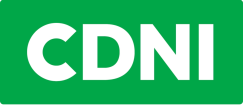 CPC (20) 20 def.IIPC (20) 17 def.CDNI/G (20) 27 def.VERDRAG INZAKE DE VERZAMELING,AFGIFTE EN INNAME VAN AFVALIN DE RIJN- EN BINNENVAART2 juli 2020VERDRAG INZAKE DE VERZAMELING,AFGIFTE EN INNAME VAN AFVALIN DE RIJN- EN BINNENVAARTOr. fr   fr/de/nl